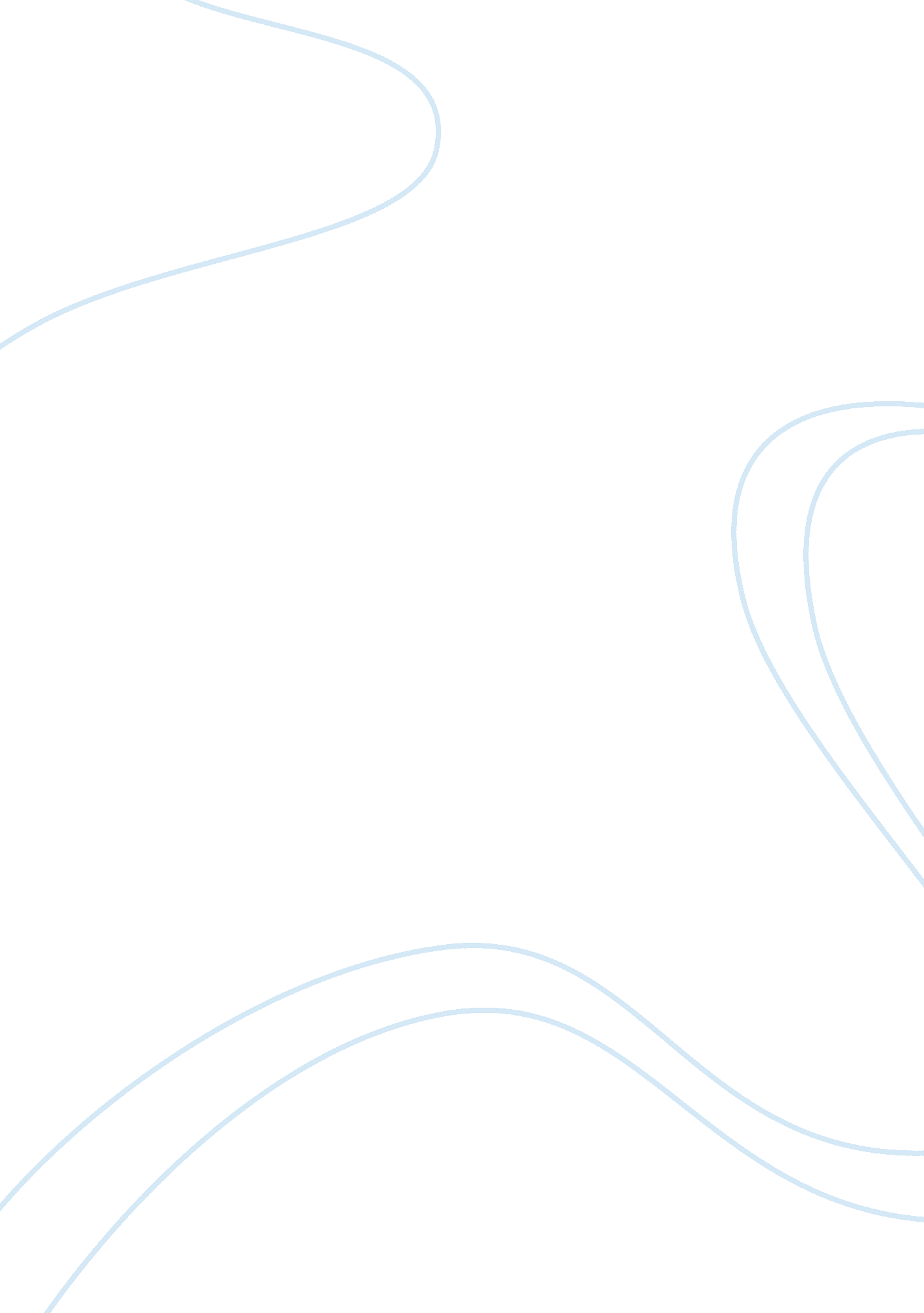 Seven organizational approaches to studying the human body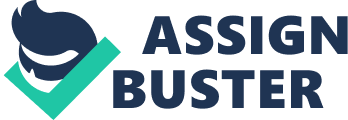 There are 7 organizational approaches to studying the human body. The seven organizational approaches consist of planes and directions, body cavities, quadrants and regions, anatomy and physiology, microscopic and macroscopic, body systems and medical specialties. To make it easier to utilize these approaches they are divided into 3 sub-sections known as body planes. These planes are based on different positions or directions of the human body. They are called coronal, sagittal, and transverse planes. Similar to troubleshooting as in electronics or mechanics fields, it becomes much easier to diagnose and treat a patient if the approach to studying their ailments are pinpointed to their precise locations. In addition to the three divisions they’re also five sections of the body that are known as cavities. These cavities are the cranial cavity where the brain is housed, the spinal cavity where the spinal cords and central nervous system is housed, the thoracic cavity where the heart and lungs are found, the abdominal cavity, and last but not least the pelvic cavity. These different divisions and locations are used in the healthcare industry on a regular basis in order to form reports that can be handed from doctor to doctor or specialist quickly get the physician up to pace with a patient that they may have had no individualized experience with in the past. Imagine having to tell every physician you encounter everything that you have been through in previous visits to each and every doctor. Or if the doctor had to do the same thing. Some specialists may know more about the area of the body or quadrant that they specialize in. Although it would benefit most physicians to know as much as they possibly can, it is nearly impossible to do so, therefore it is a good thing to have a standardized format to studying that allows medical professionals to outline various ailments and incidences experienced with each individual patient so that that information can be passed on to the next physician in the most efficient way possible. This information can also be used with medical billing specialists in order to create a standardized menu of procedure costs. All of these 7 approaches are used in the healthcare industry to keep it smooth flowing and efficient. 